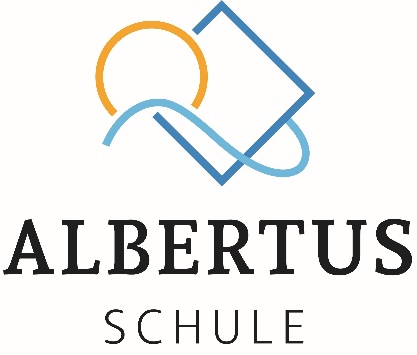 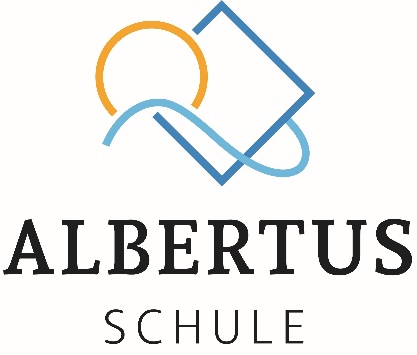 Information über die Anforderung des Mobilen Sonderpädagogischen Dienstesgemäß BayEUG ART. 21 und VSO-F § 25Sehr geehrte Erziehungsberechtigte,die Klassenlehrkraft Ihres Kindes hat Sie bereits informiert, dass die Schule für Ihr Kind den Mobilen Sonderpädagogischen Dienst (MSD) der Albertus-Schule Bogen (Sonderpädagogisches Förderzentrum) angefordert hat.Der MSD berät und unterstützt Lehrkräfte, Schulleitungen, Erziehungsberechtigte sowie Schülerinnen und Schüler bezüglich der Förderschwerpunkte Lernen, Sprache und emotional-soziale Entwicklung.Ziel ist es, Ihr Kind beim erfolgreichen Lernprozess bestmöglich zu begleiten. Dabei wird Ihr Kind sowohl im Rahmen des Unterrichts als auch bei Bedarf in Einzelsituationen am Vormittag unterstützt. Für eine zielführende Arbeit ist eine konstruktive Mithilfe und Zusammenarbeit von Ihrer Seite nötig.  Mit meiner Unterschrift bestätige ich die Bereitschaft zur konstruktiven Mit- und Zusammenarbeit hinsichtlich der Begleitung meines Kindes durch den MSD._____________________________, __________________          ____________________________________ Ort                                                       Datum                                    Unterschrift des/ der ErziehungsberechtigtenDer MSD führt bei Bedarf standardisierte Intelligenzmessverfahren (IQ-Tests) durch, um den Förderbedarf Ihres Kindes fundiert feststellen und gezielt Fördermaßnahmen einleiten zu können.   Hiermit erkläre ich mein Einverständnis zur Durchführung standardisierter Intelligenzmessverfahren._____________________________ , __________________          ____________________________________Ort                                                       Datum                                     Unterschrift des/ der Erziehungsberechtigten Die Durchführung eines standardisierten Intelligenzmessverfahrens durch den MSD ist nicht nötig, da bereits im letzten Jahr ein IQ-Test durchgeführt wurde bzw. bereits eine Überprüfung geplant ist. durchgeführt /geplant von: _______________________________________________________________________Name meines Kindes: _____________________________________________,geb. ________________________, Klasse _________ 